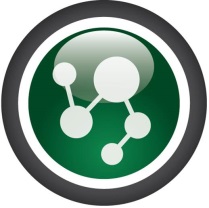 Complete the table below. Turn it into your LSA professor. They will determine if modifications are necessary and then you can proceed with signatures. Requires modifications (below)                        Approved: No modifications required_______________________________________________________________________________________________________________________________________________________________________________________________________________________________________SignaturesCourseAM or PMAM or PMNameException RequestRequest to Leave Early   @ ______________Request to Leave Early   @ ______________Exception RequestRequest to Arrive Late    @ ______________Request to Arrive Late    @ ______________Exception RequestDays/Week ____________________________________________Days/Week ____________________________________________DurationFrom (date): Until (date):ParentDateCoach/ Faculty SponsorDateLSA ProfessorDateLSA DirectorDate